Об утверждении перечня объектов, в отношении которых планируется заключение концессионных соглашений на 2020 год В соответствии с частью 3 статьи 4 Федерального закона от 21 июля 2005 года № 115-ФЗ "О концессионных соглашениях", администрация Красночетайского сельского поселения Красночетайского района Чувашской Республики  п о с т а н о в л я е т:1. Утвердить прилагаемый перечень объектов, в отношении которых планируется заключение концессионных соглашений, на 2020 год (далее-Перечень).2. Ведущему специалисту-эксперту Жижайкиной В.А. администрации Пандиковского сельского поселения Красночетайского района Чувашской Республики обеспечить опубликование Перечня на официальном сайте Российской Федерации в информационно-телекоммуникационной сети «Интернет» для размещения информации о проведении торгов, определенном Правительством Российской Федерации, а также на официальном сайте администрации Пандиковского сельского поселения Красночетайского района Чувашской Республики.3. Контроль за исполнением настоящего постановления оставляю за собой.                                                                        	Глава Пандиковского  сельского поселения			А.Ю. ПорфирьевПРИЛОЖЕНИЕУТВЕРЖДЕНпостановлением администрацииКрасночетайского сельского поселенияКрасночетайского районаот 24.08.2020 № 35аПЕРЕЧЕНЬобъектов, в отношении которых планируется заключение концессионных соглашений, на 2020 годГлава Пандиковского сельскогопоселения Красночетайского района                                                             А.Ю.Порфирьев     ЧĂВАШ РЕСПУБЛИКИХĔРЛĔ ЧУТАЙ  РАЙОНĚ 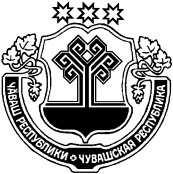 ЧУВАШСКАЯ РЕСПУБЛИКА КРАСНОЧЕТАЙСКИЙ  РАЙОН  ПАНТЬАК  ЯЛ ПОСЕЛЕНИЙĚН АДМИНИСТРАЦИЙЕЙЫШĂНУ24.08.2020 г       35а№Пантьак салиАДМИНИСТРАЦИЯ ПАНДИКОВСКОГО  СЕЛЬСКОГОПОСЕЛЕНИЯ ПОСТАНОВЛЕНИЕ24.08.2020 г       №35асело Пандиково № п/пНаименованиеМестонахождение, кадастровый номерДата ввода в эксплуатациюХарактеристика (протяжённость сетей, м; мощность и т.д.)1Противоэрозийная плотинаЧувашская Республика, Красночетайский район, с.Пандиково21:15:13/04001:911981S=1500 кв.м.2Нежилое зданиед.Хвадукасы,ул.Запрудная, д.14,21:15040205:1232008S=236,4кв.м